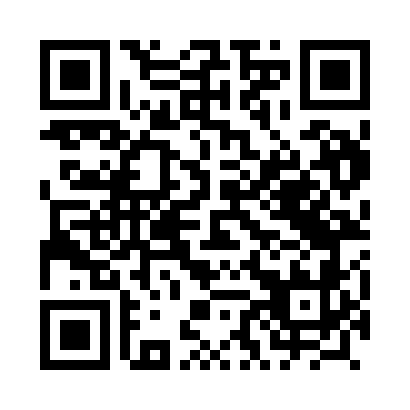 Prayer times for Baczylas, PolandSat 1 Jun 2024 - Sun 30 Jun 2024High Latitude Method: Angle Based RulePrayer Calculation Method: Muslim World LeagueAsar Calculation Method: HanafiPrayer times provided by https://www.salahtimes.comDateDayFajrSunriseDhuhrAsrMaghribIsha1Sat2:224:3912:506:249:0211:122Sun2:224:3812:506:249:0311:123Mon2:224:3812:516:259:0411:134Tue2:214:3712:516:269:0511:135Wed2:214:3612:516:269:0611:146Thu2:214:3612:516:279:0711:147Fri2:214:3512:516:279:0811:158Sat2:214:3512:526:289:0911:159Sun2:214:3412:526:289:0911:1510Mon2:214:3412:526:299:1011:1611Tue2:214:3412:526:299:1111:1612Wed2:214:3312:526:309:1111:1713Thu2:214:3312:536:309:1211:1714Fri2:214:3312:536:309:1311:1715Sat2:214:3312:536:319:1311:1816Sun2:214:3312:536:319:1411:1817Mon2:214:3312:536:329:1411:1818Tue2:214:3312:546:329:1411:1919Wed2:224:3312:546:329:1511:1920Thu2:224:3312:546:329:1511:1921Fri2:224:3312:546:339:1511:1922Sat2:224:3412:556:339:1511:1923Sun2:224:3412:556:339:1511:2024Mon2:234:3412:556:339:1511:2025Tue2:234:3512:556:339:1511:2026Wed2:234:3512:556:339:1511:2027Thu2:244:3612:566:339:1511:2028Fri2:244:3612:566:339:1511:2029Sat2:244:3712:566:339:1511:2030Sun2:254:3812:566:339:1511:20